                         Uitnodiging      Algemene Ledenvergadering Top-klasse             Het bestuur van de Top-klasse wil u van harte uitnodigen                            voor de algemene ledenvergadering.Zondag 27 november bij Hajé hotel Joure, Klokmakkerij 18501 ZS Joure. Van 10.30 uur tot 13:00 uur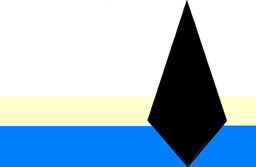 (Voorlopige) agenda:1)       Opening2)       Vaststellen agenda3)       Notulen d.d.   20 maart 20164)       bestuursmededelingen 5)	Promo TOP(s): lopende zaken en beleid voor de toekomst 6)       Voorbereiding Boot-Holland 20177) 	Sponsoring (Willem Hanselaar)8)	WebsitePauze9)       Klassencontroleurs en Technische commissie (Guus)10) 	Trainingen voor wedstrijdzeilen (Guus)11)     Wedstrijdzeilen: evaluatie en voorstellen concept kalender 2017 (Dorianne)12)     Toerzeilen: evaluatie en voorstellen programma 2017 (Rein)13)     Rondvraag14)     SluitingEinde vergadering 13:00Namens het bestuur van de TOP-klasse,Anton LingbeekVoorzitter TOP-klasse